Begrepp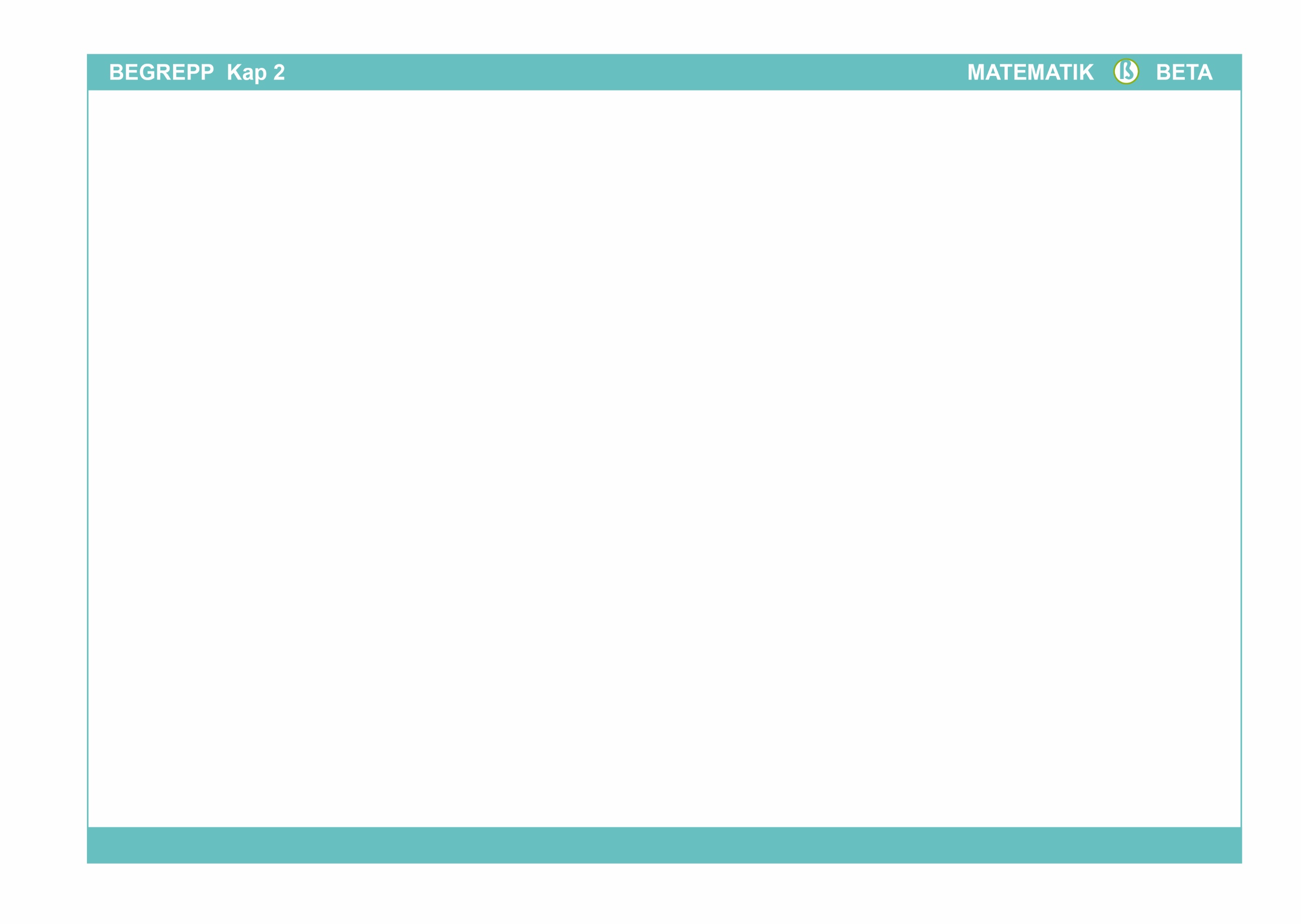 BeskrivningBild/exempelPlatsvärdePositionDen plats eller position som en siffra har i ett tal avgör siffrans värde.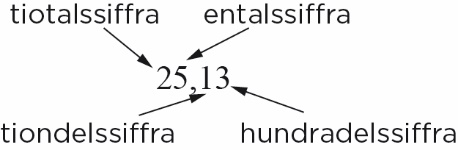 DecimalformEtt tal som är skrivet i decimalsystemet.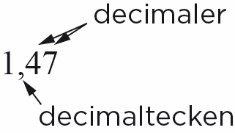 AdditionRäknesätt där tal läggs ihop. 6,5 + 2,1 = 8,6SubtraktionRäknesätt där ett tal dras från ett annat tal. 6,5 – 2,1 = 4,4TermTal som ska adderas eller subtraheras.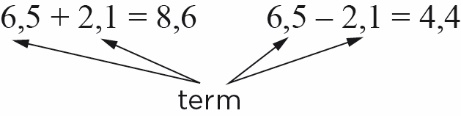 SummaSvaret i en addition.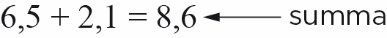 DifferensSvaret i en subtraktion.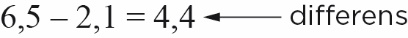 MultiplikationRäknesätt som kan användas för att beräkna upprepade additioner.4 · 3,1 = 12,4, vilket som addition kan skrivas 3,1 + 3,1 + 3,1 + 3,1 = 4 ∙ 3,1FaktorTal som ska multipliceras.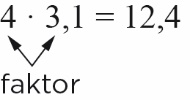 ProduktSvaret i en multiplikation.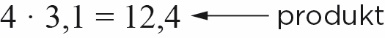 DivisionTäljareNämnareRäknesätt för att se hur många gånger ett tal ryms i ett annat tal. De båda talen kallas täljare och nämnare.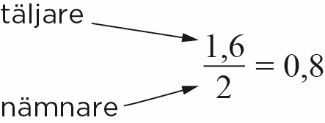 KvotSvaret i en division..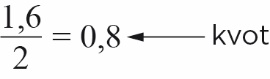 AvrundningNär ett tals ungefärliga värde anges.495 ≈ 5008,2 ≈ 8